榆林市残疾人联合会关于榆林市新增残疾儿童定 点康复机构 及成人定点康复机构名单公示的函为 切实加强 我 市残疾人康复 医疗和训练 工作 ，规范 康复机 构管理 ，充分发挥康复机构作用 ，提高 残疾人康复效果 ，根据 陕残联 《 关于印发＜陕西省残疾儿 童定点康复机构准入标准与技 术规 范 （ 试行） 〉的通知》 （ 陕残联发 （ 2019 )	6 号） 文件精神 ， 经机构申请及县市区残联考察评估 ，现确定神木中西医  结合医 院、神木明声听力 语言康复中 心、定边县人民 医院为新增榆林 市残疾儿 童定点康复机构 （ 具体名单后附） ；确定神木中 西医结 合医院 、绥德县城东仁爱 医院为榆林市新增成 人定点康复机构（ 具体在单后附） ，以上机构可在今后承担相应 的项目任务 。现 将定点机构具体信息予 以公示，公示期 为 2021 年 3 月 8 日至 3 月 14 日，公示期 间 ，如对公示内容有 异议 ，请以电话或 书 面形 式 向榆林市残联反映。地址 ：榆林市委机关大院政协楼 610 办公室 联系 电话：0912-3890325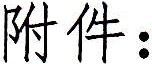 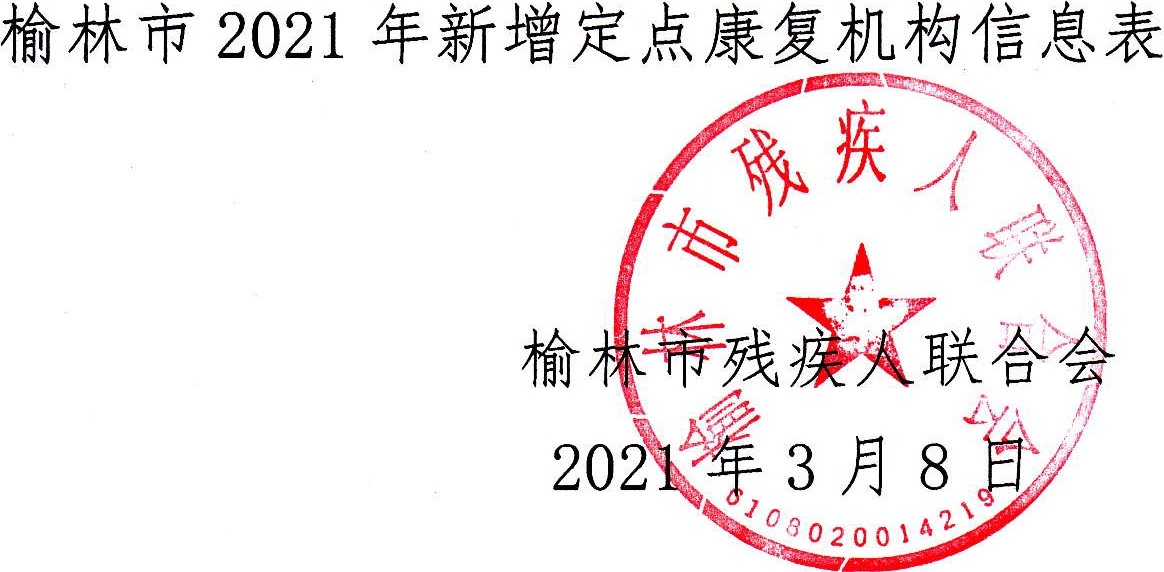 附件’飞泣。，，.	V服务项目机构所在地址	-i-成人康复	昕力	肢体智孤独症机构统一社会	机构法定！序号	机构名称	信用	代表人l吾	力人神木中西代码5261082158697市	区	详细地址神木镇东康  辅  工  康   辅  康  矫  康  辅   康复  助   耳   复   助   复   治   复   助   复   康复 训｜｜    器  蜗 训｜｜     器 训｜｜     手 切｜｜     器   训｜｜     训练 练、  具   手   练   具   练   术   练   具   练术医结合医院 神木明声13729马涛	榆林	神木市.J兴街中段西沟办事.J	.J	.J2	听力语言52610821MJ009	罗荣榆林	神木市	处吴家塔	.J	.J康复中心1124C	村定边县鼓定边县人	12610825436783民医院	09253张少雄	榆林市	定边县	楼北大街21 号	．.J	.J	.J	.J绥德县辛绥德县城	店水保站4	东仁爱医 院52610826MJY24	马东红	榆林市	绥德县	院内 （ 辛	.J3054Q店朝阳路36 号）